21st Annual Christmas Concert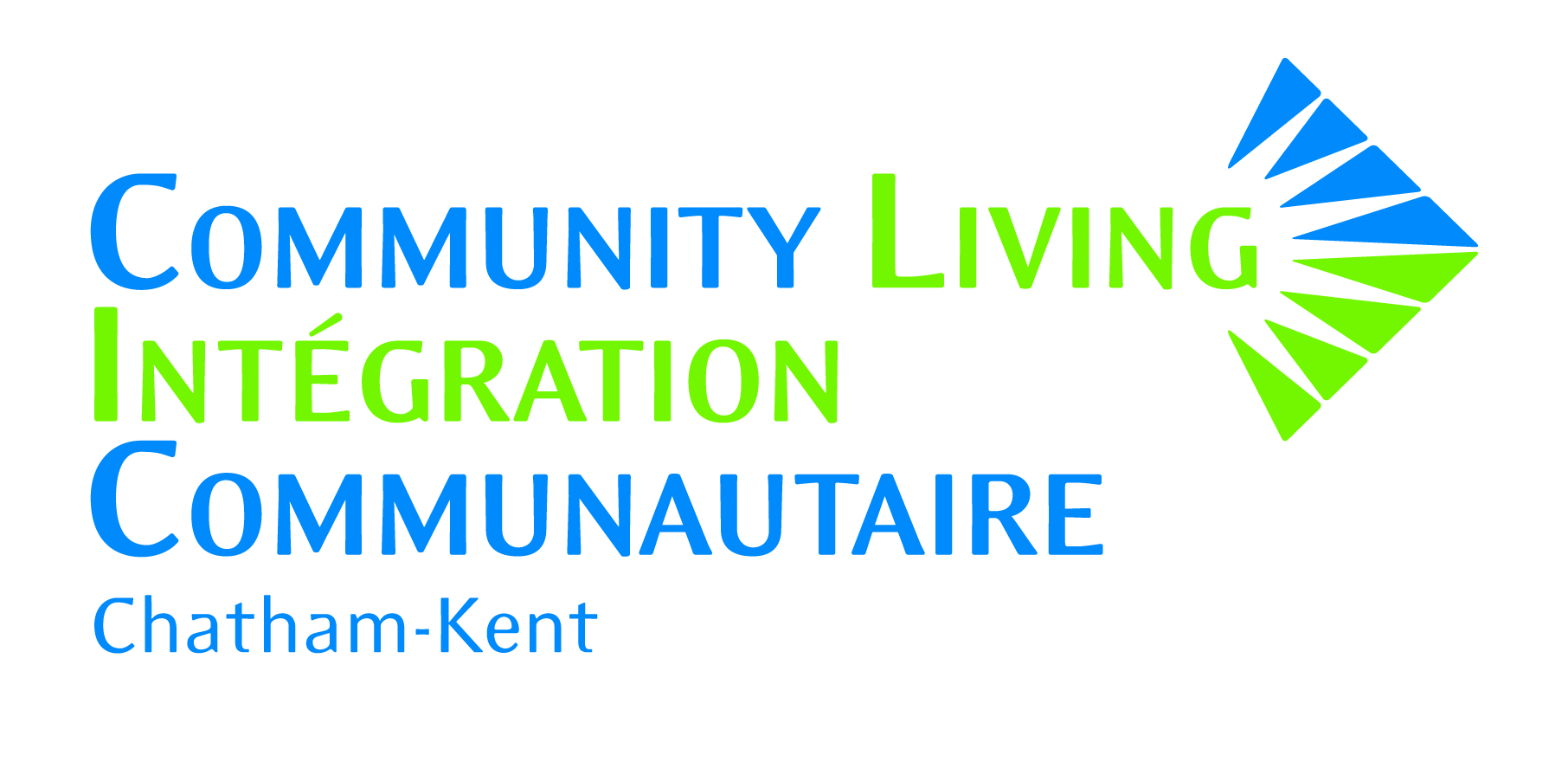 The 21st Annual Community Christmas Concert is an event with a long-standing tradition of singing in the Christmas season. It is truly a community event, as we invite people supported by Community Living Chatham-Kent, local choirs, and bands. 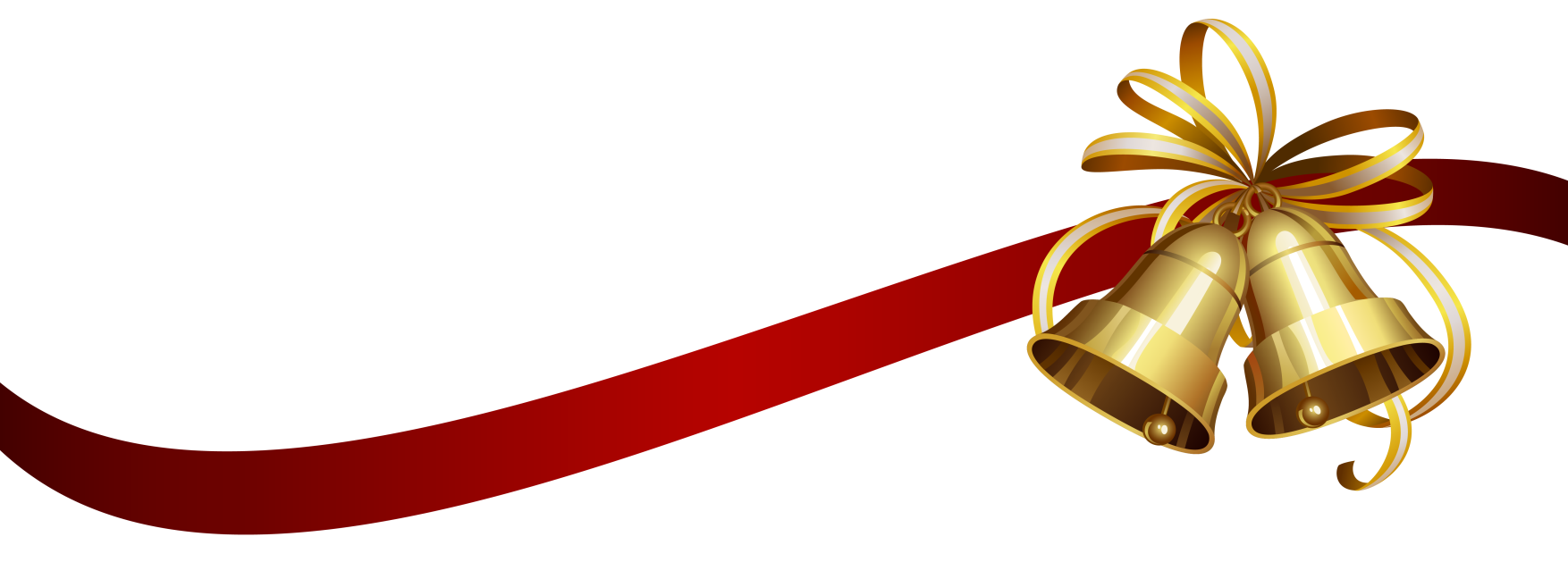 								Sponsorship Opportunities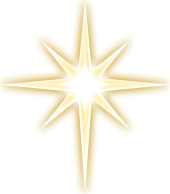 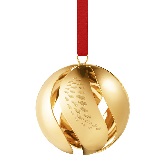 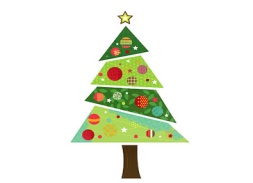 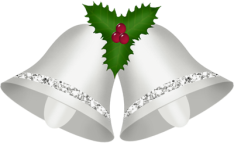 CHRISTMAS CONCERTSponsorship FormSPONSORSHIP LEVEL: (please check the appropriate box below) Star Sponsor ($1000)           Gold Sponsor ($500)           Silver Sponsor ($300) I am making a tax-deductible charitable donation (Amount: $____________)CONTACT NAME: ___________________________________	 EMAIL: ______________________________COMPANY NAME: __________________________________	               PHONE#: ____________________________ADDRESS: ___________________________________________________________________________________       CITY: _______________________________________               POSTAL CODE: _____________________________   We invite you to visit www.clc-k.ca and subscribe to our mail list to learn more about Community Living Chatham-Kent. Cheque Payment: My cheque in the amount of $ ______________________ is enclosed.Cheque payable to Community Living Chatham-Kent and mail to: Credit Card Payment: In order to protect your credit card information, we will contact you by phone to complete your credit card information. CANADA REVENUE AGENCY DEFINITIONS:SPONSORSHIP - when a business makes a donation to a charity and in return, receives advertising or promotion of its brand, products or services. As per Canada Revenue Agency (Policy CSP-S13), charitable tax receipts cannot be issued for sponsorships as they are not considered gifts. Community Living Chatham-Kent cannot issue a donation receipt where a corporation/business receives a material advantage such as promotion or advertising in return, BUT the corporation can claim the contribution as an advertising expense when provided with a business receipt from Community Living Chatham-Kent. GIFT – a voluntary transfer of property without expectation of return or considerations. To this end, charitable gifts are welcome and donors will be issued a tax-deductible receipt, but will not receive sponsorship benefits as noted aboveAll proceeds to provide support and services to over 550 people who have an intellectual disability and reside in Chatham-Kent. Kindly return this Sponsorship Form by October 31, 2018.